COMPLETION CHECKLIST FOR DISSERTATION/THESIS/SPECIAL PROBLEM/PRACTICUM PAPER/CAPSTONE/DEVELOPMENT ACTION PLAN/GRADUATIONPROPOSAL____	Student processes GSF #6 (Request for Approval of Topic & Mentor).____	Student processes GSF #7 (Nomination of Members of Oral Exam Panel) together with a copy of the 	proposal paper signed by the mentor____	Student accomplishes GSF #9 (Clearance for Proposal Defense) and submit the same to the Graduate School together with the required number of copies of his/her manuscripts specified in GSF #7____	Graduate School Dean set a date and time for the Proposal Defense    (minimum of 2 weeks upon submission of manuscripts.)____      Graduate School staff verify the availability of the panel members, transmit the manuscripts and inform 	the student of his/her final schedule.____	Student pays the proposal defense fees (posted at the Graduate School bulletin boards)____	Institutional Research Ethics Board (IREB) Review____	Student gathers data (if the Thesis Defense Committee approves the proposed research)IN-HOUSE____      Student secures and processes GSF # 14 (In-House Presentation) and submits the required number of 	copies of his/her manuscripts.____	Graduate School Dean sets a date and time for the in-house presentation.  (Minimum of 1 week upon 	submission of manuscripts.)____      Graduate School staff verify the availability of the panel members, transmit the manuscripts and inform 	the student of his/her final schedule.FINAL____	Student completes the final draft of thesis and submit this to his/her adviser for recommendation to the Dean for:  Originality Check (student upload his/her final paper as single file copy of chapter pages only to 	graduateschool@xu.edu.ph for originality check thru Turnitin2)  Final Oral Defense____	Student secures and processes GSF # 15 (Clearance for Final Oral Defense) and submit it to the Graduate               School together with the required number of copies of the manuscripts. (He/she should be enrolled in               Thesis/Dissertation  Writing) ____      Graduate School Dean set a date and time for the final defense.    (Minimum of 2 weeks upon 	submission of manuscripts.)____      Graduate School staff verify the availability of the panel members, transmit the manuscripts and inform 	the Student of his/her final schedule.____	Student pays the final defense fees (posted at the Graduate School bulletin boards).GRADUATION/DIPLOMA____	PhD -  Certificate of paper presentation in at least a regional forum and publication in a refereed book/journal____	MA -  Certificate of paper presentation in at least a regional forum.____      Student pays the Graduation/Diploma Fee.____      Student submits revised copy (final draft) in temporary binding and in proper format (with copy of the 	approval sheet  signed by mentor,  in loose leaf) to the Graduate School (GSF #17).____	Graduate School staff transmit the student’s final draft to the members of the Oral Defense Committee 	for approval with the endorsement of the Dean for final printing.____	Student submits one (1) hard-bound approved copy (original) of his/her CPR to the Graduate School ____	Student provides  3 *CD copies (portable document format or pdf file) of the Dissertation/Thesis/ 		Special Problem/Practicum/Capstone to be distributed as follows:  1 copy for the 	Dean’s/Director Office, 2 copies for CHED 10 and Central Office Libraries.  ____	Student accomplishes GSF#18-19 (Mentor/Panel Evaluation) and XU Alumni Information Survey.____      Graduate School staff prepares certification of completion and forward the same to the Registrar’s Office 	together 	with the final bound copy of the student’s thesis/dissertation/special problem/practicum/ 	capstone paper and final academic evaluation by the Graduate School evaluator.____	Student processes the application for graduation. ____      Student requests for his/her credentials and/or diploma at the Registrar’s Office.Red prints are new requirements.  The paper presentation and/or publication as requirements for graduation can be done between proposal and the filing of graduation application  activities.*templates of the CD sticker & case label are at the backSUBMISSION OF CD (Dissertation/Thesis/Special Problem/Practicum/Capstone Project/DAP)To join the graduation rites and for the release of credentials and diploma, submission of 3 CDs. The 3 CDs shall contain the whole document of your CPR (with the required panel members’ signature and your signature in the certificate of originality).  Samples/templates of the CD sticker and case label are provided or can be downloaded from the XU Graduate School Website. Just click on the text area, type your own text and print. Maintain the format, font type and font size of the sample. All text is in Arial, 11 points, except for the (vertical) text for the CD case edge which is Arial, 9 points.If the title of the thesis/dissertation will not fit the space on the CD sticker, it should be cut and put 3 dots after the last word. CD case. Use the 7 mm plastic CD case (thin case) with a plastic sleeve that is continuous around the case. CD sticker. Use a plain white sticker.Template  -  CD Case Sticker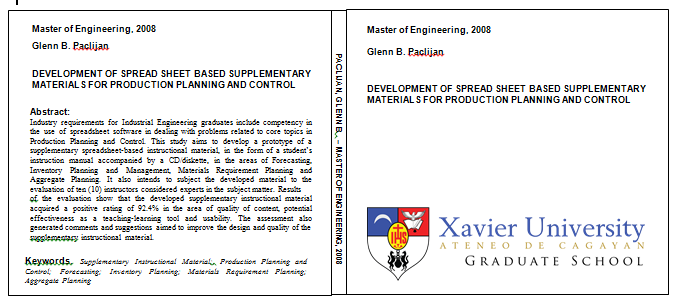 Template  -  CD Case Label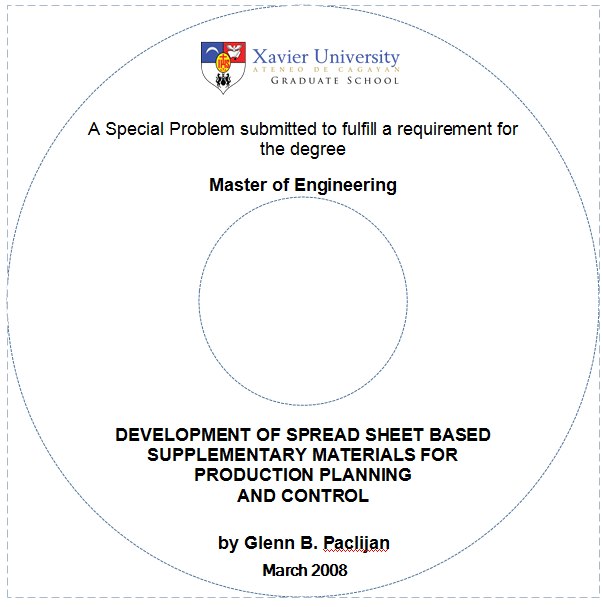                  Note: The copies of the CDs will go to the Graduate School Office and the Commission on Higher Education                                                                                          